CURRICULAM VITAE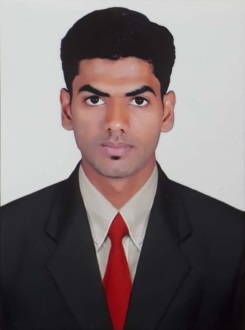 AZHAR Email: azhar-395665@gulfjobseeker.com To secure position in your organization that will utilize my talent, challenging my skills & offer me opportunity to grow both personally & professionallyOptimistic in my nature it is my higher strength.I can adopt my self in any situation. COMMUNICATTIVELearning how fascinates being a flexible person. Can adopt to any given situation ability to thank critically and act logically to evaluate situation solve problem and make decision. EDUCATIONAL QUALIFICATION1.1 Years Experience as a sales Executive in SBI Credit Card Bangalore.2.     1.6Years Experiencein professional loan sales as a assistant manager in Bajaj finance ltdBangalore.3.  3 months Experience asa cashierin tamdeenentertainment company (Kuwait) 4.      6 month Experience as Host in IMG World's of adventures QUALIFICATION IN GENERALComputer Fundamentals.Microsoft office proficient, Word, Excel, Power Point, Outlook, Internet research expertise, Tally EXP 9.0HOBBIESReading Books, Playing Cricket, Learning Tactics to motivate the people  Date Of Birth	:	15/10/1993Nationality		:	IndianGender		:	MaleReligion		:	MuslimMarital Status	:	Single Language Known	:	English, Urdu, Kannada & HindiHaight		:         6 ftPassport DetailsDate of Issue 		:	12/01/2016Date Of Expiry 		:	11/01/2026Place of Issue		: 	BangaloreI hereby declare that the above given information is true and correct to the best of my knowledge and belief.Date:Place: Channapatna							(Azhar) ObjectiveSTRENGTHCourseName of institutionYearB.comGovernment First Grade College Channapatna2015P.U.CGovernment Pre University College for Boys Channapatna2012S.S.L.CGovernment Boys High School Channapatna2010EXPERIENCE :Personal detailsDeclaration: